Các nhân tố ảnh hưởng đến sự phát triển và phân bố nông nghiệpI. CÂU HỎI TỰ LUẬN Câu 1Dựa vào kiến thức đã học, hãy điền ý thích hợp vào các chỗ để hoàn thành hai sơ đồ dưới đâySơ đồ 1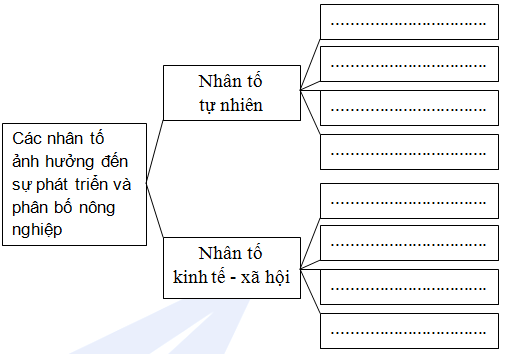 Sơ đồ 2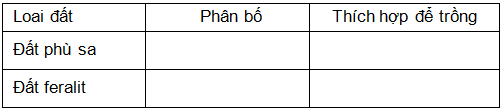 Câu 2Trình bày đặc điểm và ảnh hưởng của khí hậu đối với sự phát triển và phân bố nông nghiệp nước taTrả lời+ Đặc điểm khí hậu:- Khí hậu nhiệt đới ẩm gió mùa với nguồn nhiệt, ẩm phong phú- Phân hóa theo Bắc - Nam, theo mùa, theo độ cao- Diễn biến thất thường, nhiều tai biến thiên nhiên: bão, hạn, rét...+ Ảnh hưởng tới phát triển và phân bố nông nghiệp:Thuận lợi:- Sản xuất nông nghiệp quanh năm, có điều kiện đẩy mạnh thâm canh tăng vụ, các cây ngắn ngày có thể sản xuất 2 - 3 vụ / năm- Cơ cấu mùa vụ, cơ cấu cây trồng khác nhau giữa các vùng. Ngoài các cây nhiệt đới, có thể trồng được nhiều loại cây cận nhiệt, ôn đớiKhó khăn:- Nguồn nhiệt, ẩm phong phú là điều kiện thuận lợi cho nhiều loại nấm mốc, sâu bệnh phát sinh, ảnh hưởng đến năng suất cây trồng, vật nuôi và chất lượng nông sản, phải chi phí nhiều cho việc bảo vệ thực vật và tiêm chủng, phòng bệnh cho vật nuôi- Chế độ mưa mùa gây nên ngập úng, khô hạn phải tốn kém nhiều để làm thủy lợi- Bão, lũ lụt, hạn, sương muối ...thường xảy ra, gây nhiều thiệt hại cho sản xuất nông nghiệpCâu 3Tại sao thủy lợi là biện pháp hàng đầu trong thâm canh nông nghiệp ở nước ta ?Trả lờiThủy lợi là biện pháp hàng đầu trong thâm canh nông nghiệp ở nước ta vì:+ Chế độ mưa mùa gây ra nạn ngập ung vào mùa mưa, thiếu nước vào mùa khô. Ngoài ra, thiên tai bão, lũ lụt, gió Tây khô nóng... cũng gây thiệt hại không nhỏ cho sản xuất nông nghiệp+ Giải quyết tốt thủy lợi sẽ:- Đảm bảo nước tưới trong mùa khô, chống ngập úng trong mùa mưa bão- Góp phần đẩy mạnh cải tạo đất, mỏ’ rộng diện tích đất canh tác- Tạo điều kiện thuận lợi để đẩy mạnh thâm canh tăng vụ, tăng năng suất, chuyển đổi cơ cấu mùa vụ, cơ cấu cây trồngCâu 4a/ Hãy kể tên một số ngành công nghiệp chế biến nông sản của nước tab/ Phát triển và phân bố công nghiệp chế biến có ảnh hưởng như thế nào đến phát triển và phân bố nông nghiệp ?Trả lờia/ Một số ngành công nghiệp chế biến nông sản của nước ta:+ Chế biến sản phẩm trồng trọt: xay xát gạo, sản xuất đường, chế biến chè, cà phê, thuốc lá, sản xuất rau quả hộp, mì ăn liền, bánh kẹo, dầu thực vật ...+ Chế biến sản phẩm chăn nuôi: sản xuất thịt hộp, sữa hộpb/ Ảnh hưởng đến phát triển và phân bố nông nghiệp:+ Tiêu thụ nông sản, giúp cho nông nghiệp phát triển ổn định+ Làm tăng giá trị và khả năng cạnh tranh của nông sản+ Thúc đẩy việc hình thành các vùng chuyên canh+ Đẩy mạnh quá trình chuyển từ nền nông nghiệp cổ truyền sang nền nông nghiệp hàng hóa, hiện đạiII. CÂU HỎI TRẮC NGHIỆM (Khoanh tròn chỉ một chữ cái trước đáp án chọn)Câu 1Cớ cấu mùa vụ, cơ cấu nông sản ở nước ta có sự khác biệt giữa các vùng, chủ yếu do khác nhau vềA. Tập quán sản xuấtB. Trình độ sản xuấtC. Điều kiện tự nhiênD. Cơ sở vật chất kĩ thuậtCâu 2Nhân tố nào là chủ yếu gây nên tính bấp bênh trong sản xuất nông nghiệp nước ta ?A. Thị trường xuất khẩuB. Điều kiện thời tiếtC. Giống cây trồng, vật nuôiD. Trình độ sản xuấtCâu 3Để đẩy mạnh thâm canh tăng vụ ở nước ta, giải pháp hàng đầu làA. đẩy mạnh cơ giới hóa nông nghiệpB. phát triển thủy lợiC. đổi mới cơ cấu giốngD. phát triển công nghiệp chế biến nông sảnCâu 4Nền nông nghiệp nước ta đang phát triển theo hướng sản xuất hàng hóa, thể hiện ởA. diện tích đất canh tác không ngừng mở rộngB. năng suất, sản lượng cây trồng, vật nuôi tăng nhanhC. đã hình thành các vùng chuyên canh gắn với công nghiệp chế biếnD. việc xuất khẩu nông sản được đẩy mạnhCâu 5Nhân tố nào có ảnh hưởng lớn nhất đến việc chuyển đổi cơ cấu cây trồng, vật nuôi ở nước ta ?A. Đất trồngB. Khí hậuC. Nguồn nướcD. Thị trườngCác nhân tố ảnh hưởng đến sự phát triển và phân bố nông nghiệp